Управление рисками в компанииГоворя о решениях в бизнесе или менеджменте, мы часто употребляем выражения типа: «это слишком рискованно» или наоборот «в этой ситуации следует рискнуть». При этом большинство из нас не задумывается о смысле, вкладываемом в понятие риск. Когда же в нашем бизнесе происходят неприятные события, мы склонны списывать их на невезение.В то же время риск является столь же фундаментальным понятием, как и доходность. Если бы события в бизнесе носили детерминированный характер, все участники рыночных отношений были бы одинаково богаты (скорее одинаково бедны). Но это не так. Вступая в рыночные отношения, мы планируем получить ту или иную прибыль, интуитивно понимая, что при этом чем-то рискуем.В такой отрасли, как биржевая торговля, теория риска и доходности получили наибольшее развитие. Связано это с высокой прозрачностью рынков, устоявшимися годами правилами и, по истине, необъятной статистикой. Теория риск-менеджмента берет свое начало именно в торговле ценными бумагами. К сожалению, для корпоративного менеджмента, управление финансовыми рисками наука в высшей степени не простая. Поэтому мало кто из менеджеров обычной (не биржевой) сферы отваживается ее освоить. В то же время, управление рисками это насущная обязанность корпоративного менеджмента.Вот почему весьма полезна для первого знакомства с риск-менеджментом книга Валентина Никонова. Управление рисками: Как больше зарабатывать и меньше терять. М.: Издательство Альпина Паблишерз, 2010 г., 285 с.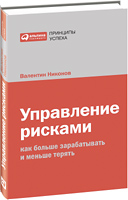 В этой книге совсем нет математики. Абсолютно ни одного уравнения! В то же время она вполне подходит на роль вводного курса по управлению рисками. Фактически это обычная книга по регулярному менеджменту, но рассматривающая основные аспекты корпоративного управления под углом рисков. Вот эти основные аспекты:Организация как системаИнвестиционные решенияУправление операциямиСтратегическое планированиеУправление персоналомУправление информационными технологиями и инфраструктуройДаже предисловие имеет характерный заголовок: «Риск-менеджмент – управленческая технология ХХI века»! Автор упоминает ряд мифов, которые мешают широкому внедрению риск-менеджмента. Я позволю себе дополнить таблицу с перечнем этих мифов еще одной колонкой, в которой покажу, что эти же немного перефразированные мифы мешают и внедрению регулярного менеджмента:Что значит управлять рисками профессионально:Определять риски;Вскрывать всю картину рисков;Выявлять наиболее критичные риски, чтобы правильно расставить приоритеты;Определять оптимальные стратегии управления рисками;Создавать «подушку безопасности»;Реализовать запланированные действия;Использовать технологию управления рисками в разных ситуациях:При принятии управленческих решенийПри управлении проектамиПри управлении операциямиУправление рисками – это управление по оси «прибыльность / безопасность».Управление рисками при принятии решения – балансирование между авантюризмом и занудством (занудство – неделание чего-либо из-за недостаточного риск-менеджмента».Пять шагов успешного управления рискамиОпределение и регистрация рисковСоздание профиля рисковОценка рисков / расстановка приоритетовВыбор стратегий управления рискамиСоздание «подушки безопасности»Определить риск – значит выявить четыре параметра риска:Событие, которое может произойти, а может и не произойтиТочки уязвимости (обычно их две или более, и блокируя одну из них, можно снизить вероятность риска)Влияние реализовавшегося рискаВероятность реализации рискаРиск – событие, которое, если наступит, приведет к несоответствию факта плану. Если не планировать, тогда всё, что происходит можно считать риском.Профиль рисков – классифицированный перечень выявленных рисков.Классификация Кейнса:Предпринимательский рискРиск заимодавцаРиск изменения ценности денежной единицыСовременная классификация рисков:Рыночный рискКредитный рискОперационный рискОперационные риски не столь значительны, как остальные, ноони реализуются постоянноиз-за них реализуется большинство иных рисковСтратегические, репутационные риски, риски ликвидности. Уникальные и типичные риски.Профиль рисков – табличка в соответствии с принятой классификацией рисков:Для оценки приоритетов в управлении рисками выявите категории «успеха» бизнеса:прибыльимиджэффективность работывзаимодействие с надзорными органамиРиски следует ранжировать на основании влияния на категории успеха бизнеса: тяжелые, средние, незначительные.Как определять вероятность рисков:собственная статистика и статистика рынкаэкспертная оценка (друзья, коллеги…)Устройте стресс-тестирование – что произойдет с бизнесом при реализации нежелательного сценария.Стратегии управления рисками:принятие; применяется, если высокий доход при умеренной вероятностисмягчение риска – действия, направленные на уменьшение вероятности риска или влияния рискового события;устранение точек уязвимостидиверсификацияхеджирование (hedge – ограда, забор)перенос риска: аутсорсингстрахованиеизбежание риска – «неделание» того, что содержит рискПрименение диаграмм для выбора стратегии управления рисками; учет соотношения следующих факторов:выигрыш от деятельности связанной с рискамивлияние рисказатраты на управление рискамиПринимаем: большой выигрыш, затраты на управление рисками значительно превышают влияние риска. Смягчаем: высокая прибыль, затраты на управление риском меньше влияния. Избегаем: прибыль низкая, затраты на управление риском больше влияния. Переносим: прибыль высокая, затраты на перенос риска экономически целесообразны, влияние риска после переноса существенно сокращается.На этом анализ рисков заканчивается, и необходимо разработать план мероприятий и внедрить его в жизнь:Последний пятый шаг управления рисками – мероприятия на случай реализации риска:разработка плана реагирования на остаточные рискисоздание подушки безопасностиуправление бесперебойностью бизнесаУправляйте рисками системно. Зафиксируйте кто, что, когда, каким образом делает для управления рисками. В процедурах определите конкретные методы:идентификации рисков по каждому типупроведение оценкиформирование рабочих группопределение точек уязвимостиопределение стратегий управленияразработка мероприятий /действийсоздание подушки безопасностиоценка внедренной системы управления рискамиПоддержите управление рисками внедрением удобного ИТ-интерфейса. Отдавайте себе отчет, что управление рисками – элемент корпоративной культуры.Управляя рисками при принятии решений, опишите возможные сценарии, выявите риски при реализации каждого сценария, выберите оптимальный сценарий на основе пяти шагов управления рисками.Особенность стратегических рисков: большой временной лаг в их реализации, огромное влияние на бизнесстратегическим может стать любой риск (HR-, операционный, кредитный…)Управление стратегическими рисками включает анализ:существующих и потенциальных конкурентовпокупателейсуществующие и потенциальные товары-заменителипоставщиковВ отсутствии стратегического планирования любой риск может стать стратегическим.Стратегические риски включают: риск неверной стратегиириск при реализации стратегииОсобенность стратегических рисков: большой временной лаг в их реализации, огромное влияние на бизнесстратегическим может стать любой риск (HR-, операционный, кредитный…)Классификация операционных рисковHR-рискИнформационные рискиИнфраструктурные рискиРиски взаимоотношенийРиски проектовРиски процессовнеадекватная технология процессанедостаток стандартизации /формализации процессанедостаточный уровень компетентности персоналанедостаток контроля в процессепроблемы взаимодействия подразделений в процессенедостаточно ресурсов в процессеПоследствия реализации ежедневных рисковнеустойчивость бизнеса (ушел сотрудник, разорвали контракт, подвел поставщик)непостоянство качества услуготсутствие масштабируемостисложности в тиражировании технологийотсутствие прозрачности.Смягчение HR-рисков:управление компетентностьюобеспечение прозрачности технологийперегрузка сотрудниковкражи, коррупцияраскрытие конфиденциальной информацииналичие неконтролируемых «звезд»уникальные знания отдельных сотрудниковСмягчение инфраструктурных рисков:неавторизованный доступсбои в функционировании инфраструктурыфизическая безопасность активовуслуги провайдеров (электричество, вода…)Смягчение ИТ-рисков:потеря критически важных данныхвирусынеавторизованный доступсбои ПОпадение сервероваутсорсинг ИТ-услуг№Мифы / проблемы риск-менеджментаМифы / проблемы регулярного менеджмента1Системный риск-менеджмент – решение только для крупного бизнеса.Регулярный менеджмент не нужен среднему и малому бизнесу; он востребован только крупными корпорациями2Достаточно управлять рисками интуитивно.Зачем нам регулярный менеджмент, если до этого мы жили без него. Продажи надо развивать, а не теории изучать.3Даже если о рисках и говорят время от времени, то их определяют не полностью (об этом подробнее в главе 2).Руководители успокаиваются, после создания «обертки»; например, считают, что достаточно пригласить консультанта, или отчитаться во внедрении менеджмента качества4Даже если риски выявляют, то управляют ими случайным образом; например, по прецедентам – «гром не грянет, мужик не перекрестится».О регулярном менеджменте вспоминают, когда возникают проблемы с продажами, качеством товаров или услуг; между кризисами работа идет по принципу «давай! давай!»5Концентрация на незначительных рисках (ошибка расстановки приоритетов).Сосредоточенность на рутинных операциях; нам некогда думать о проектах организационного развития, мы еле успеваем обслуживать клиентов6Остановка на полпути: риски выявлены и оценены, но ими не управляют.Проект внедрения регулярно менеджмента запущен, но по мере его развития происходит подмена целей средствами: организационное самочувствие не улучшилось, но документы-то написаны, значит двигаемся в правильном направлении…Точки уязвимостиРисковые событияВлияниеРискСтратегия управленияДействиеУвеличение стоимости аттракциона «Пиратский корабль»Смягчение (хеджирование)Зафиксировать стоимость аттракциона (заключить контракт с поставкой в будущем)